ELITE + GOLD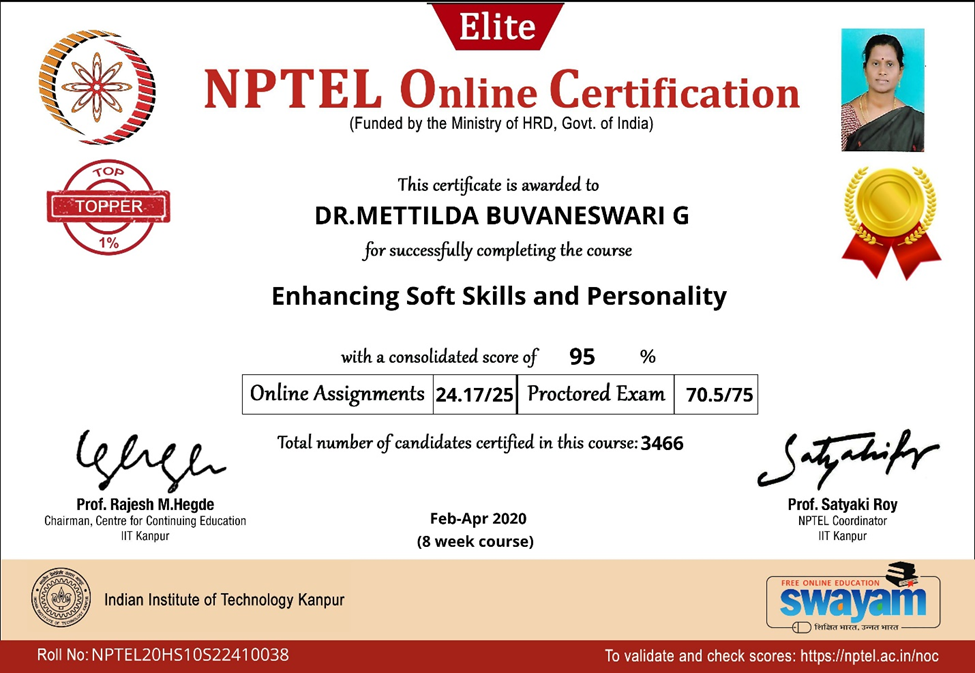 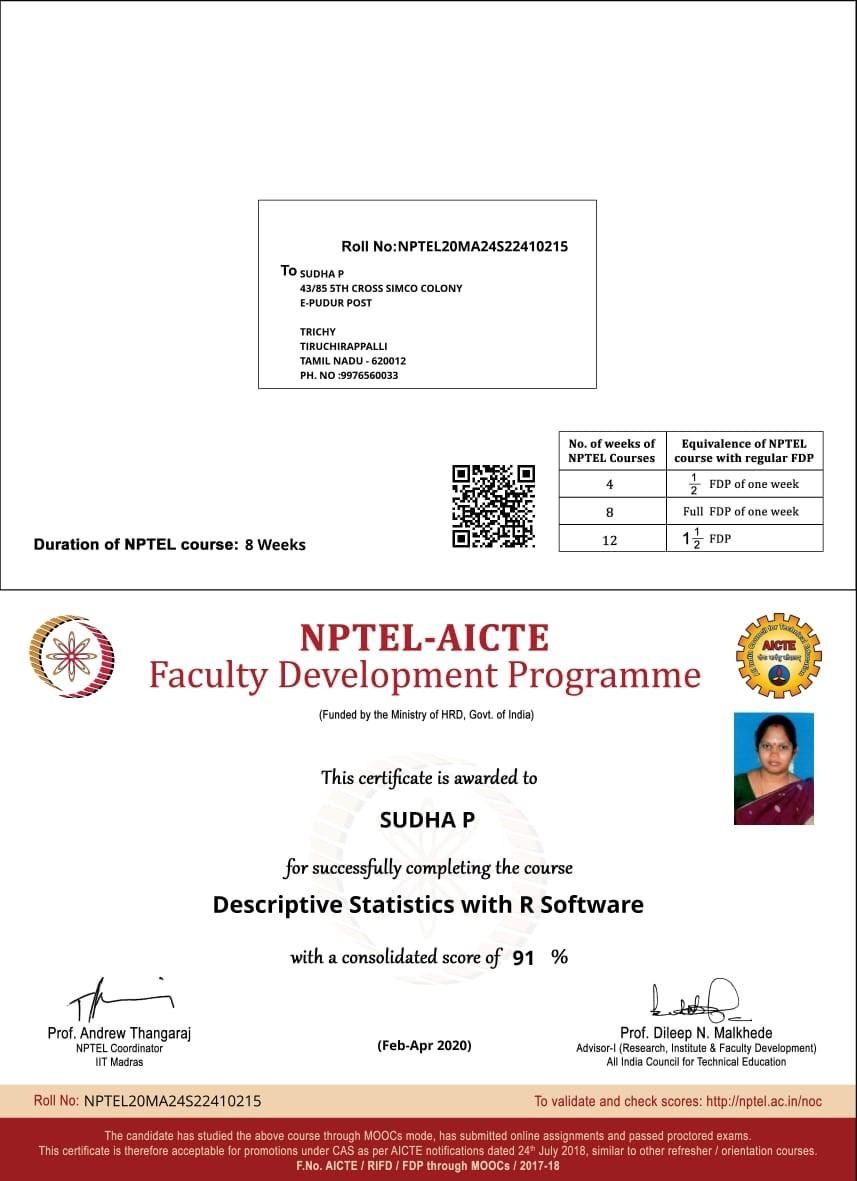 ELITE + SILVER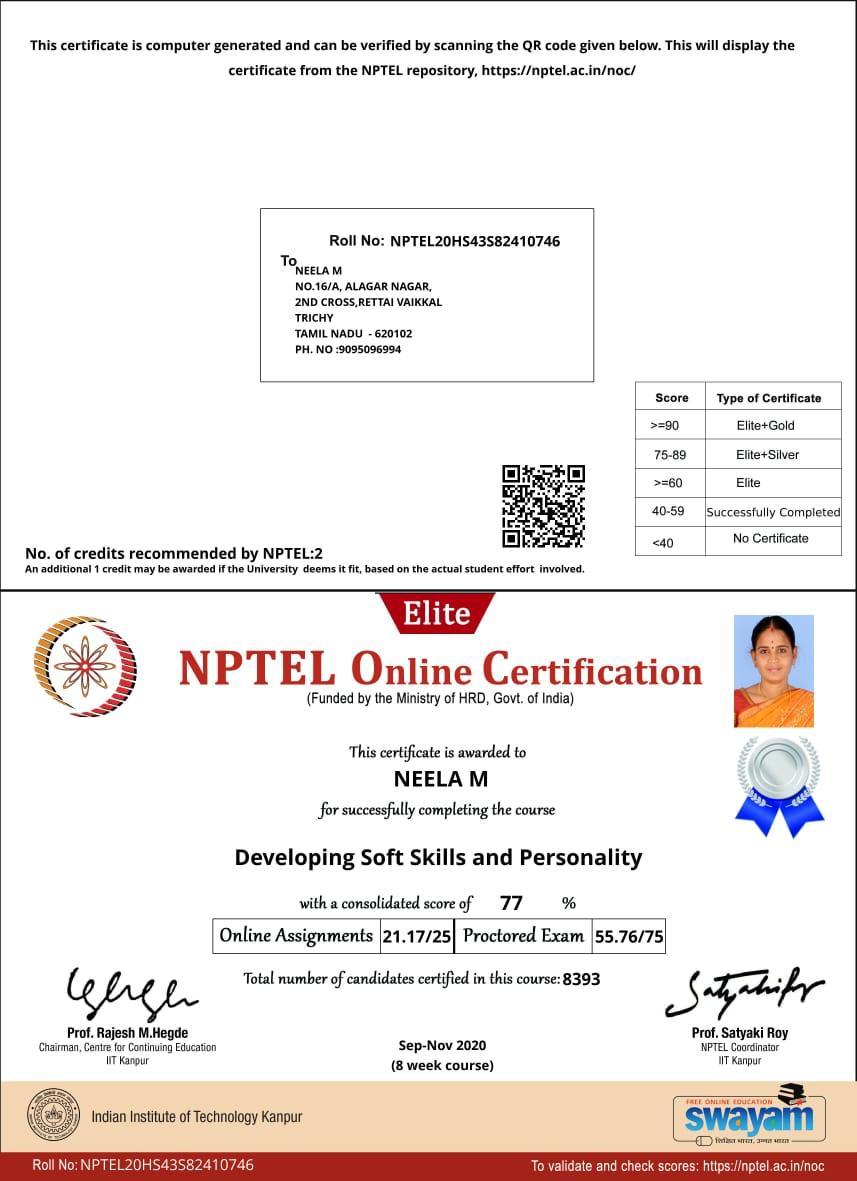 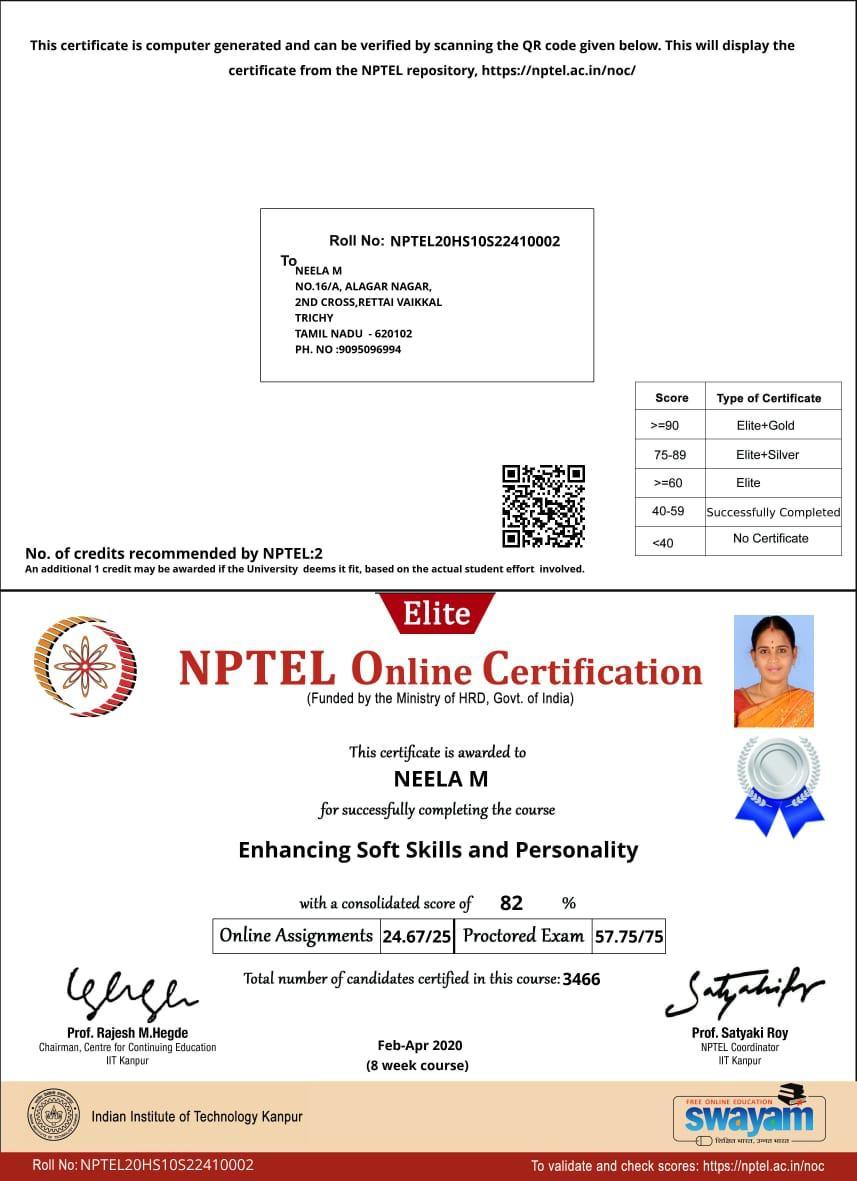 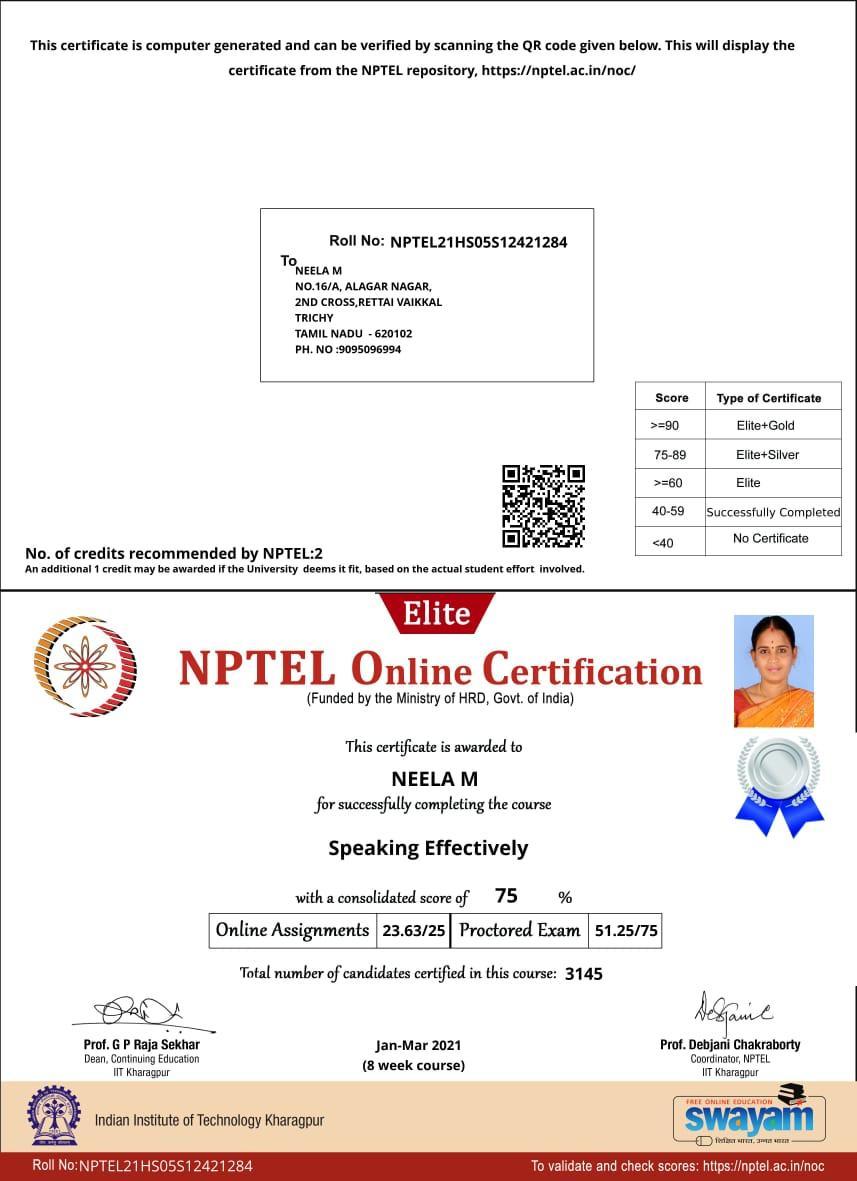 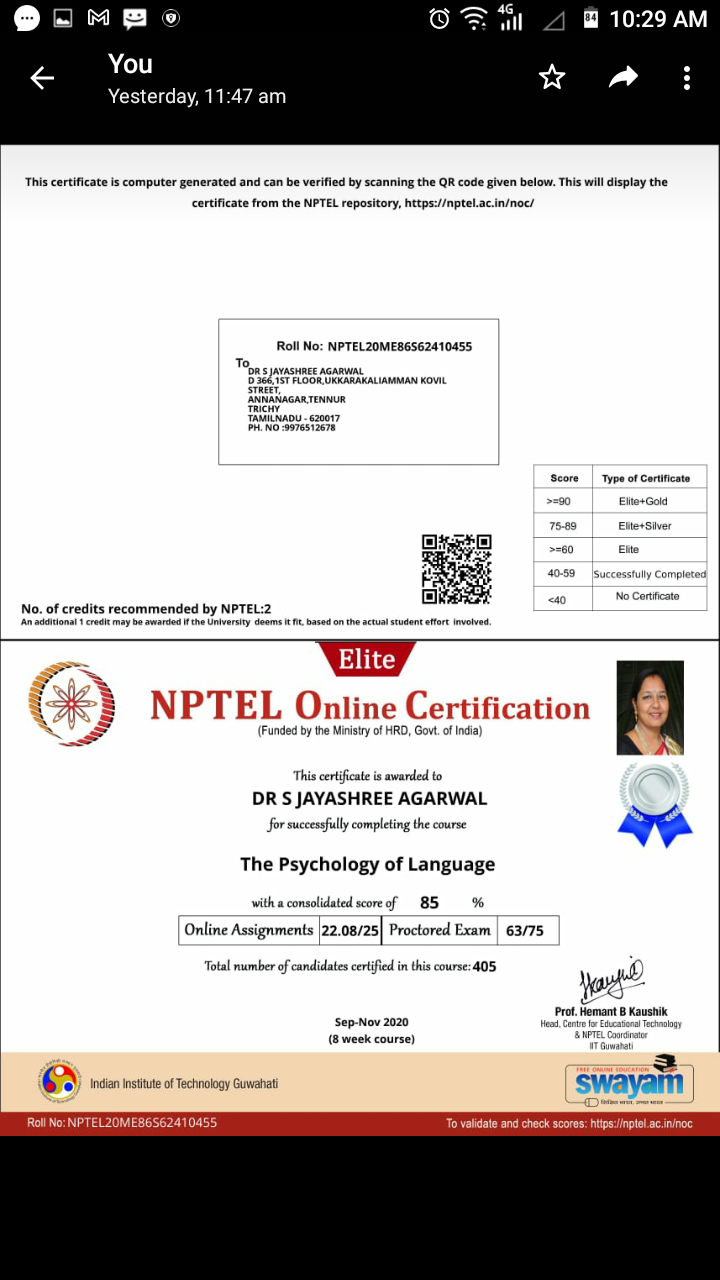 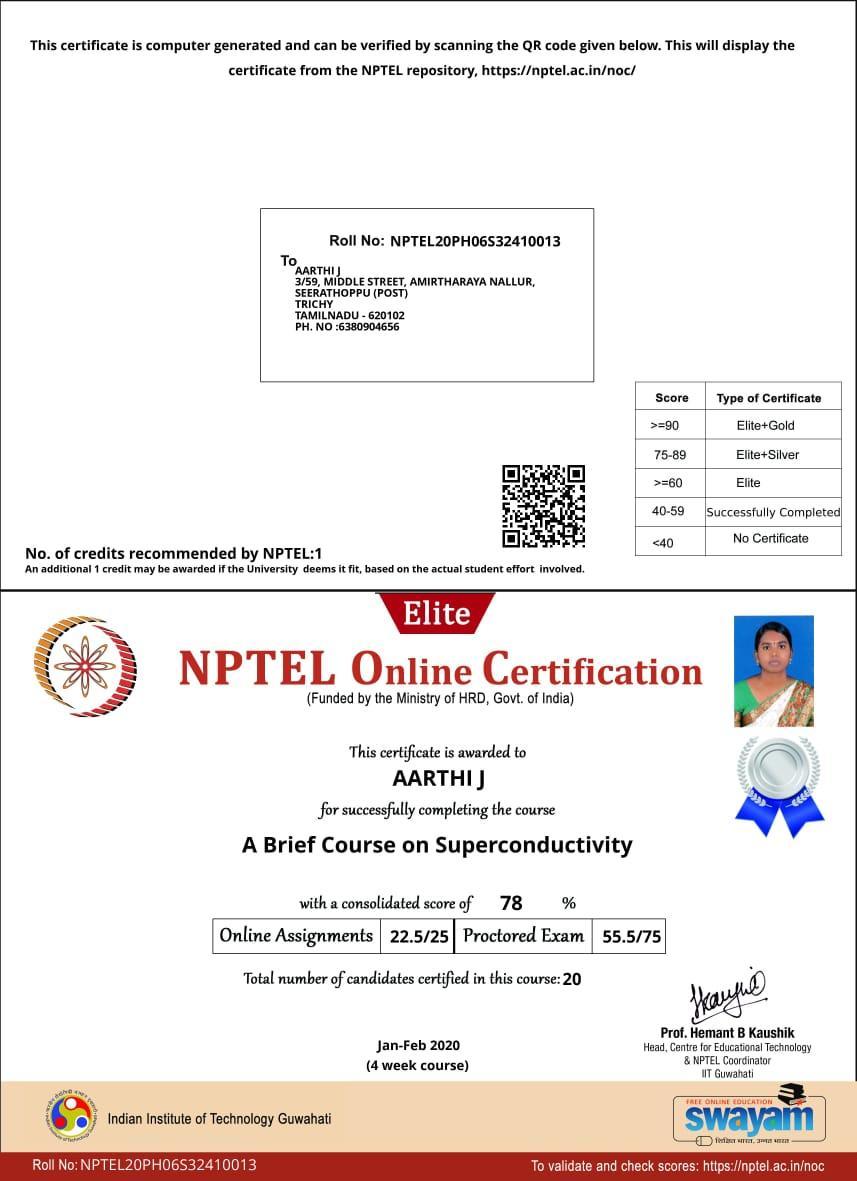 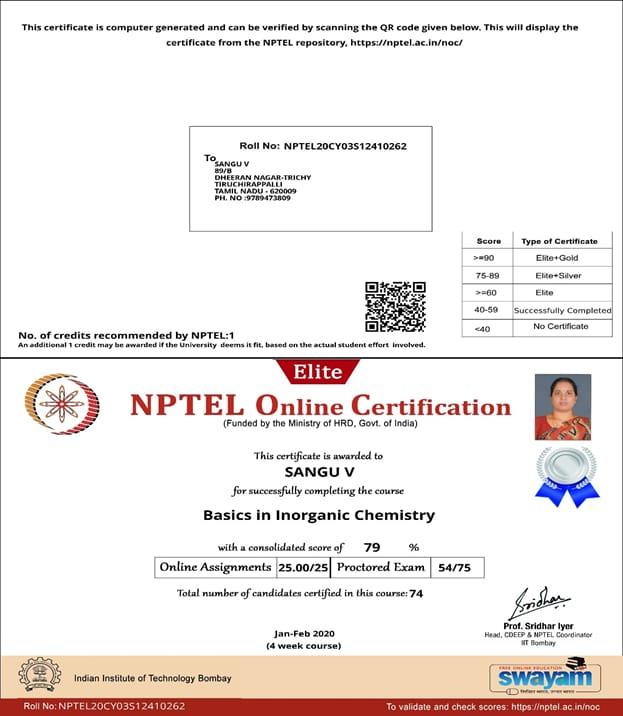 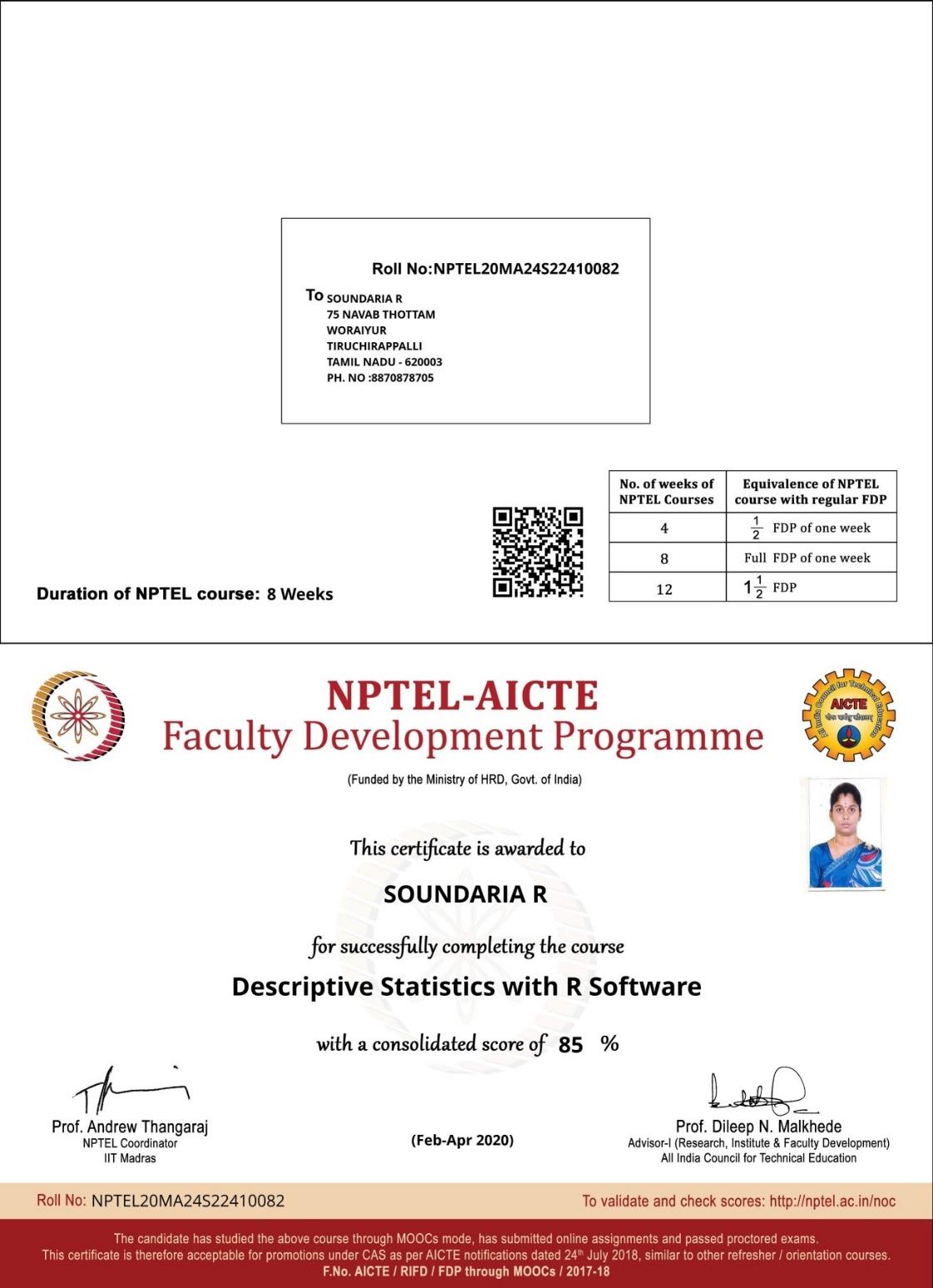 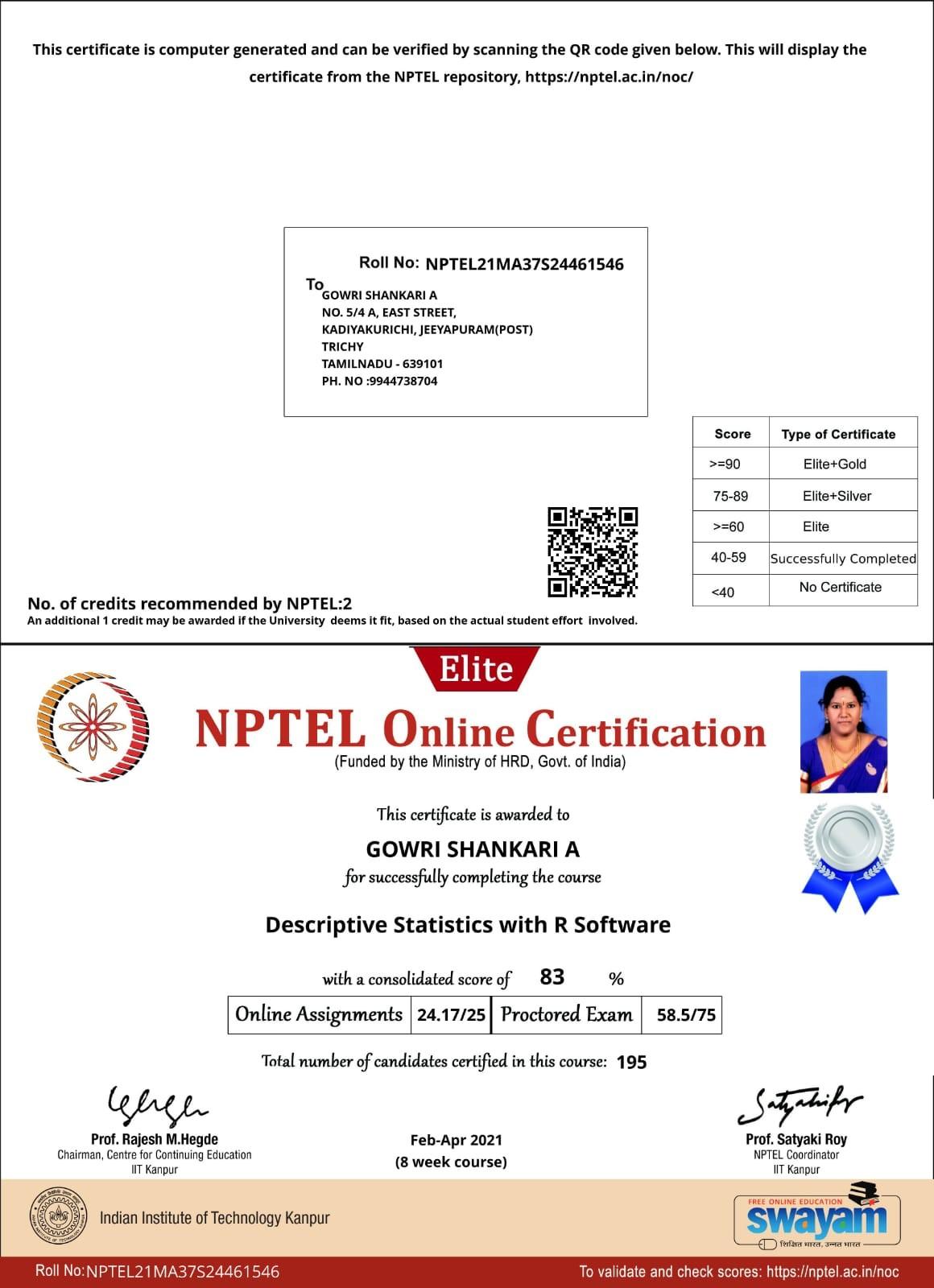 ELITE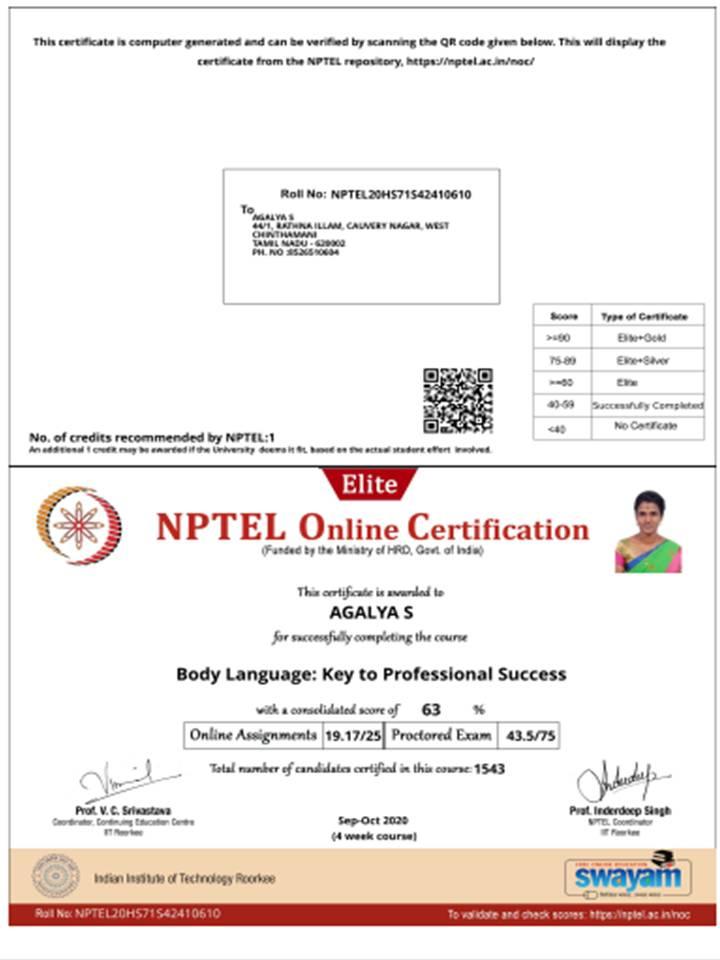 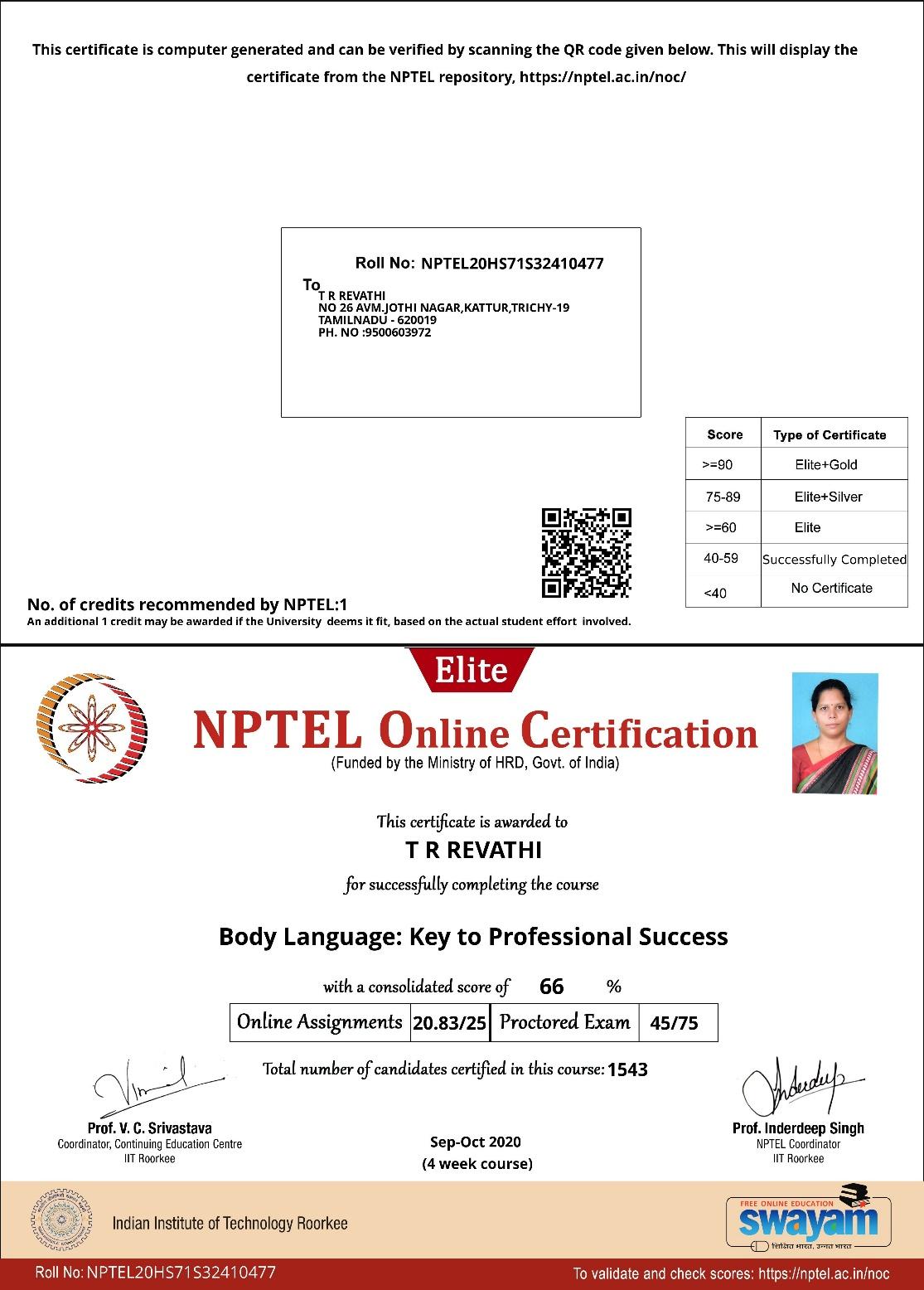 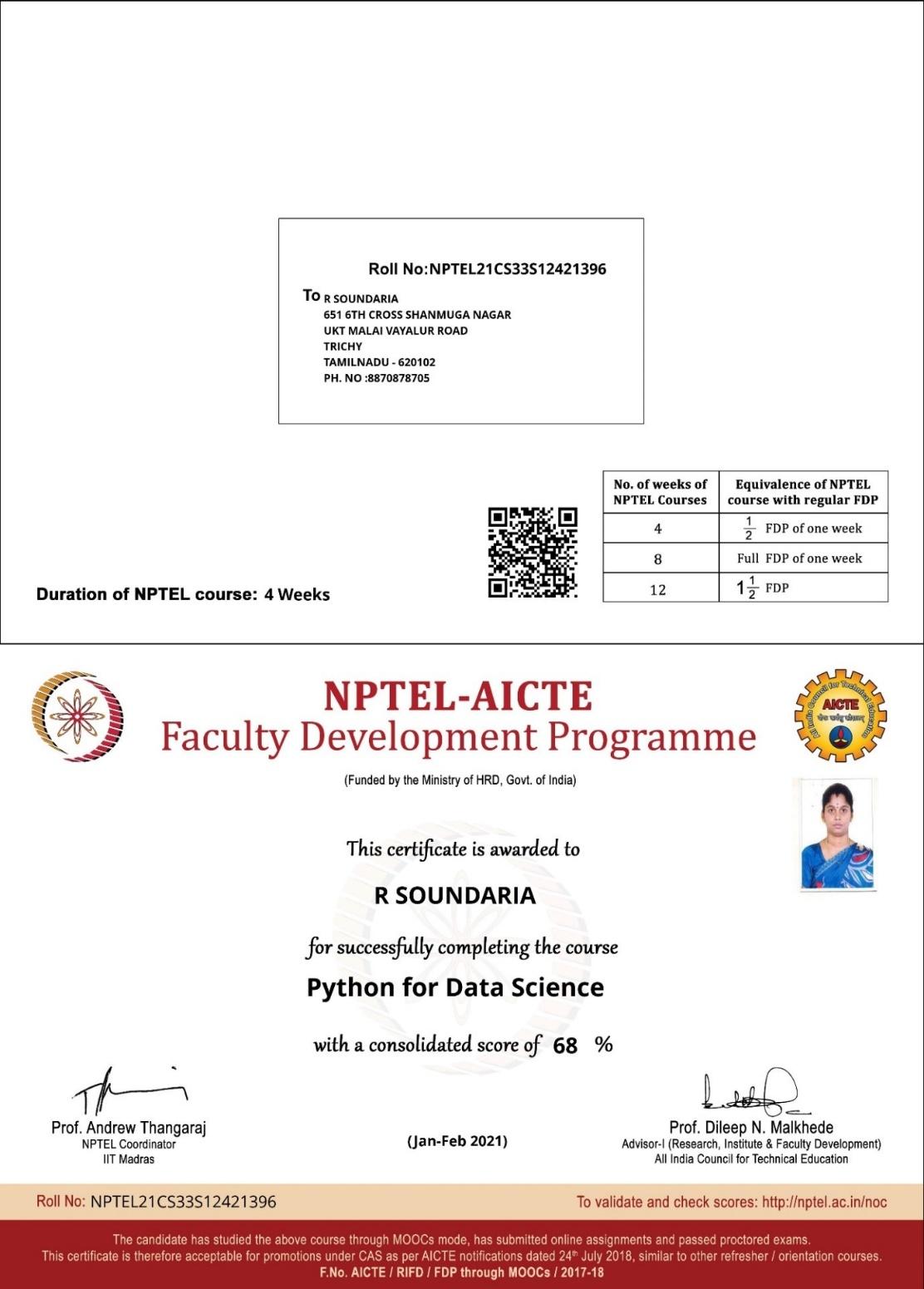 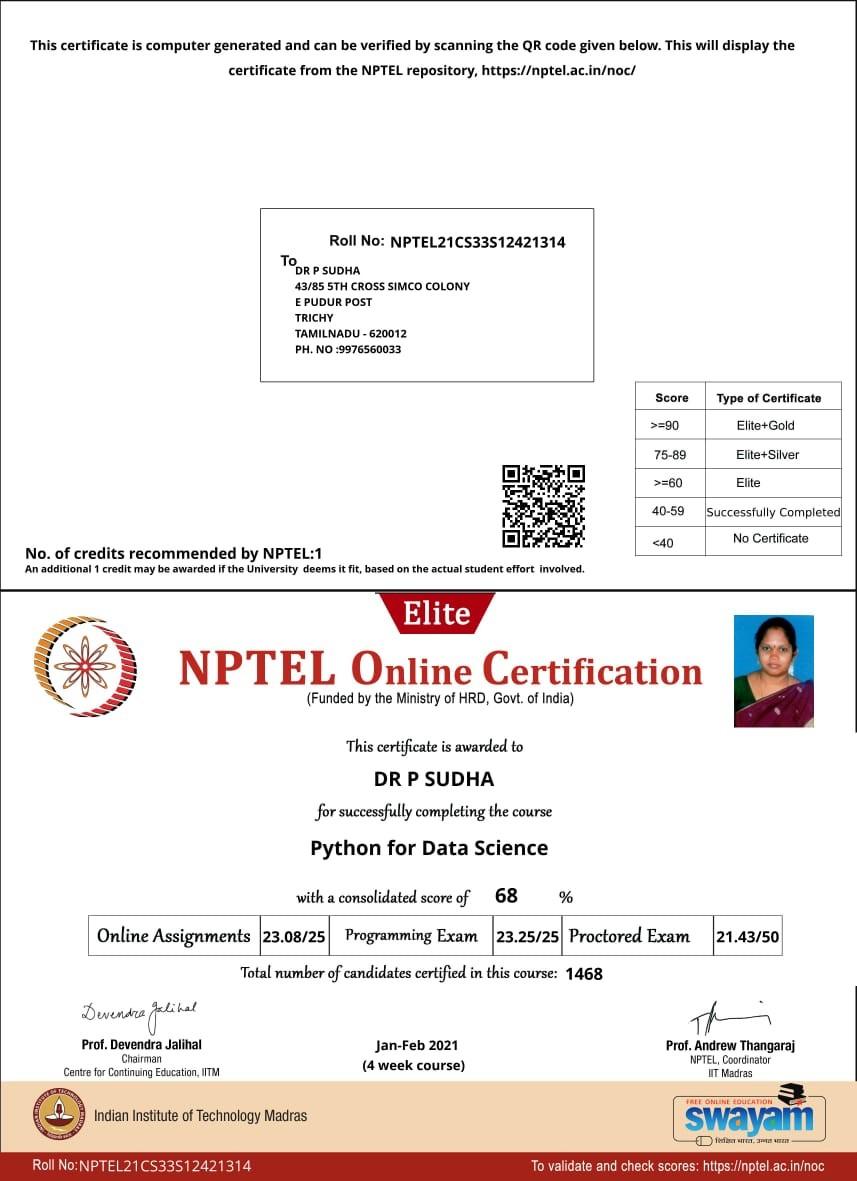 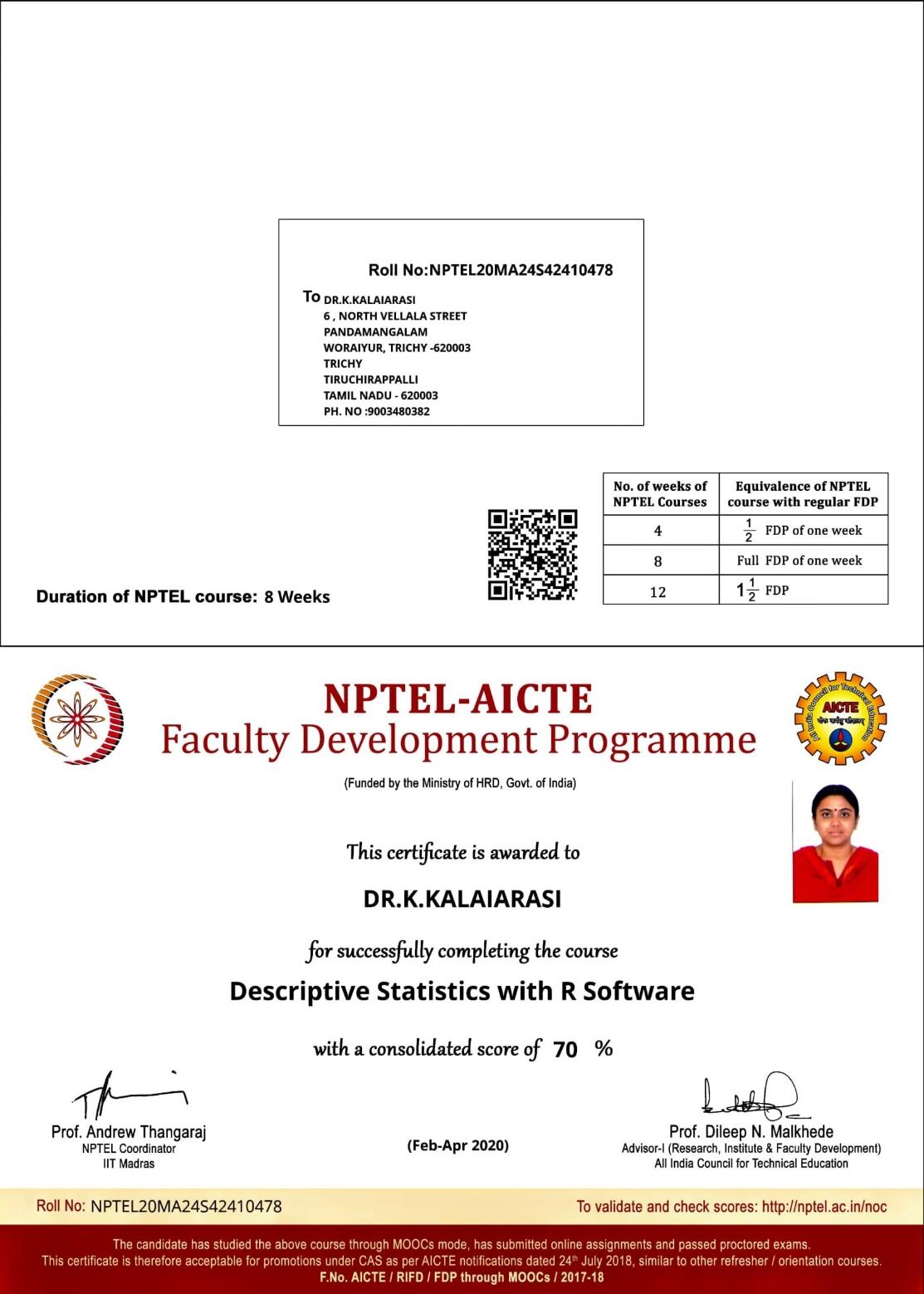 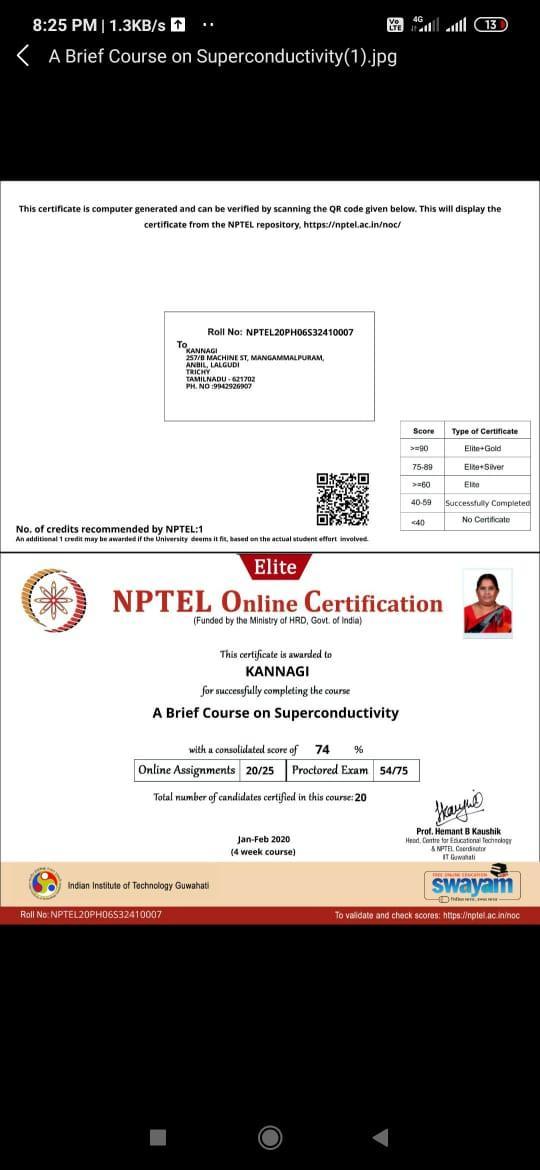 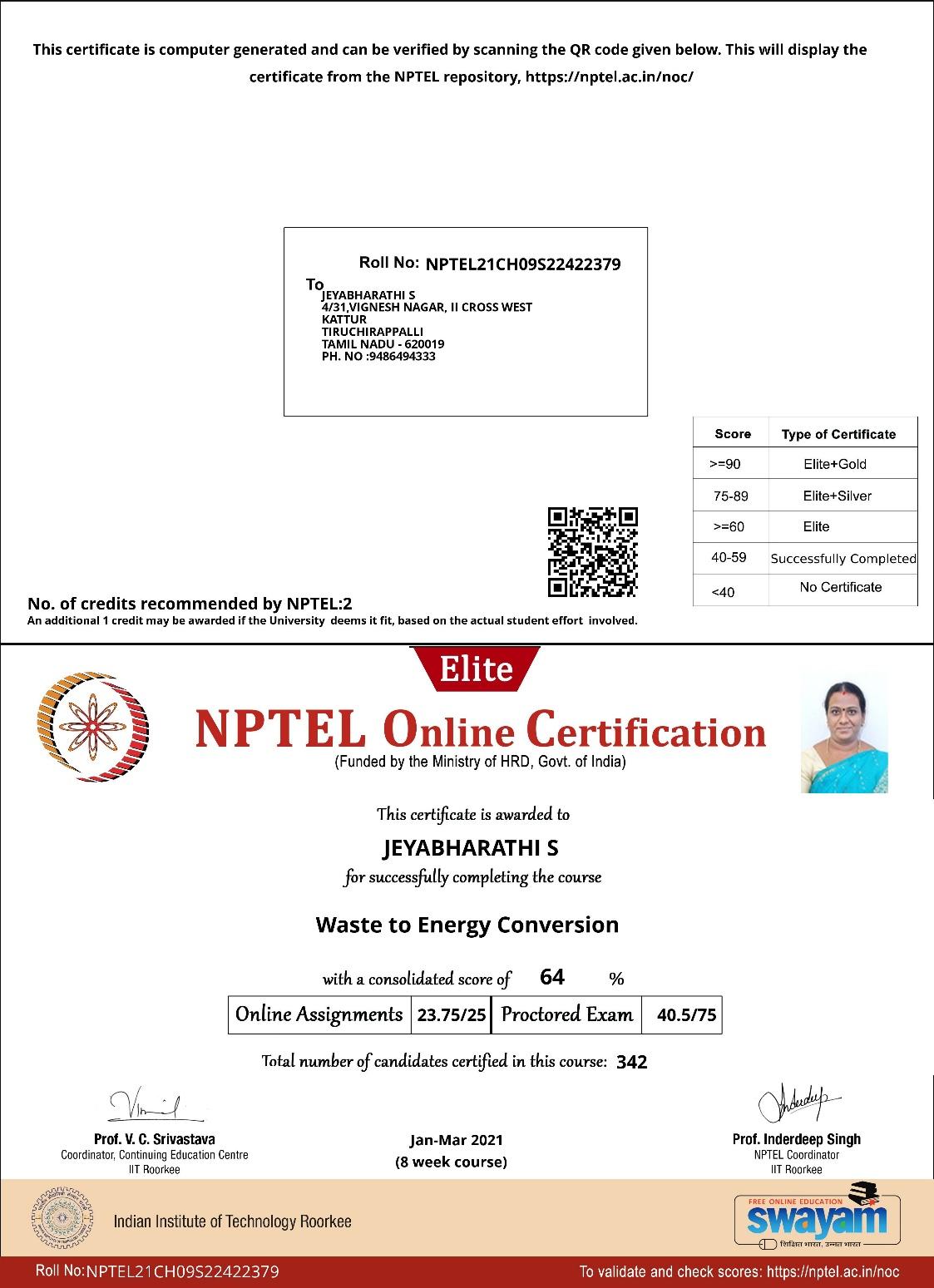 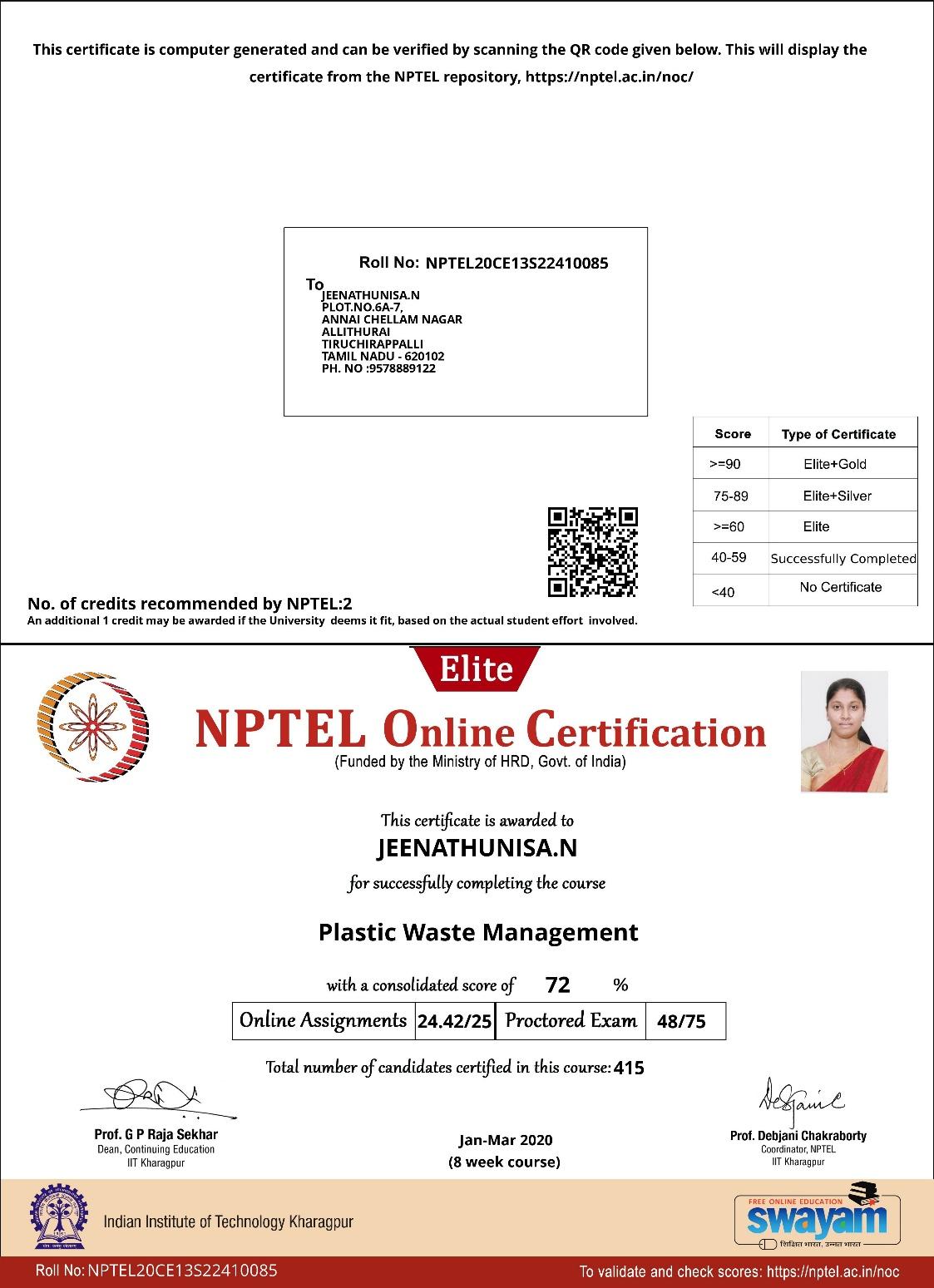 SUCCESSFULLY COMPLETED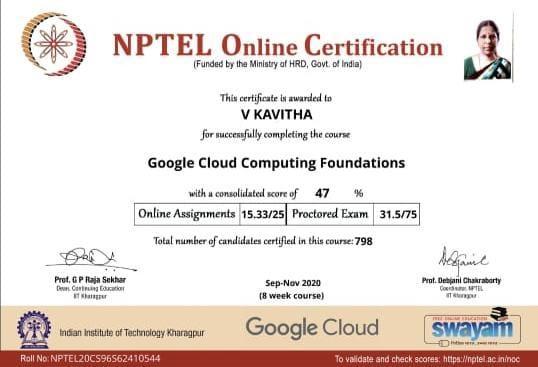 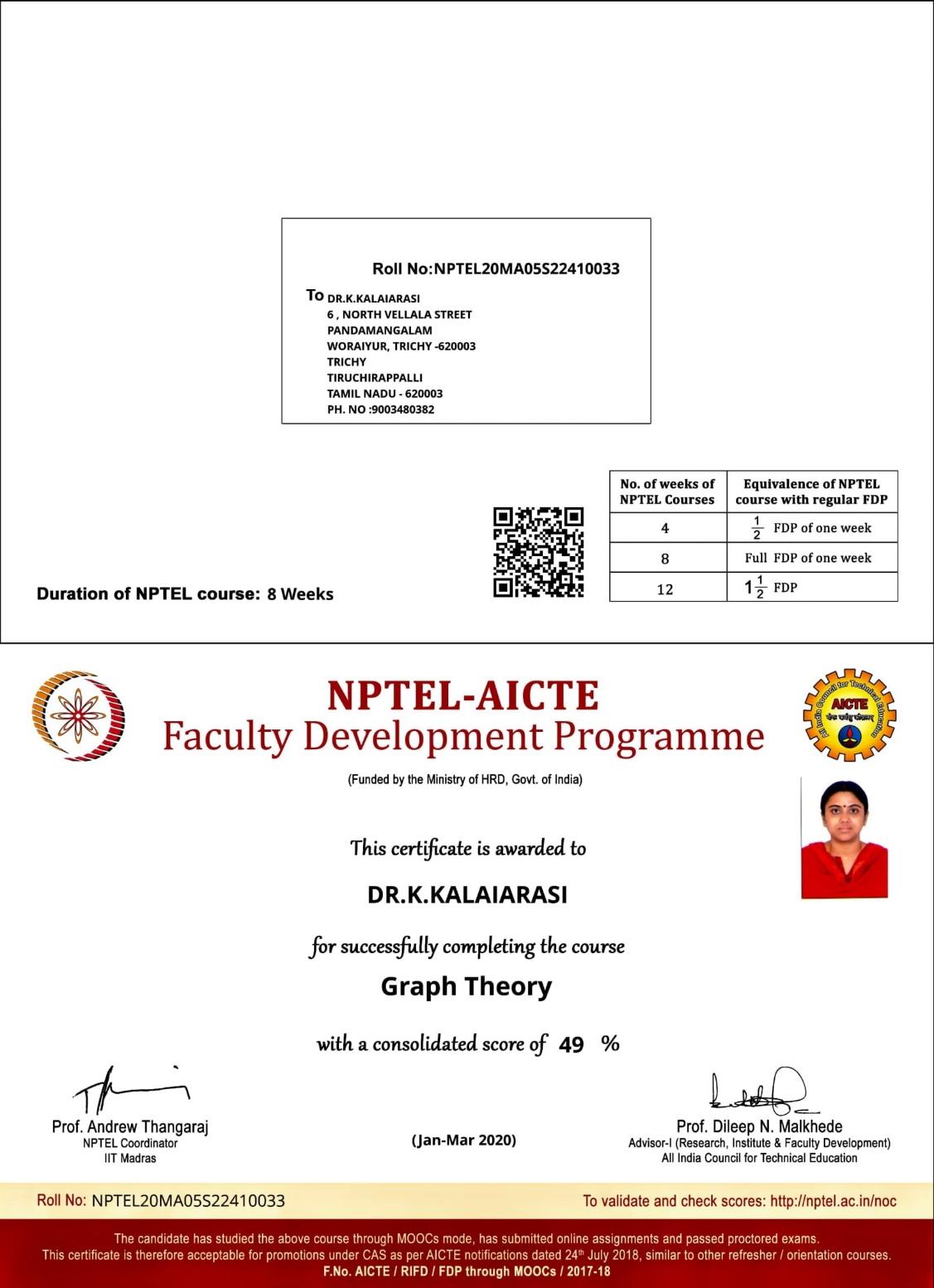 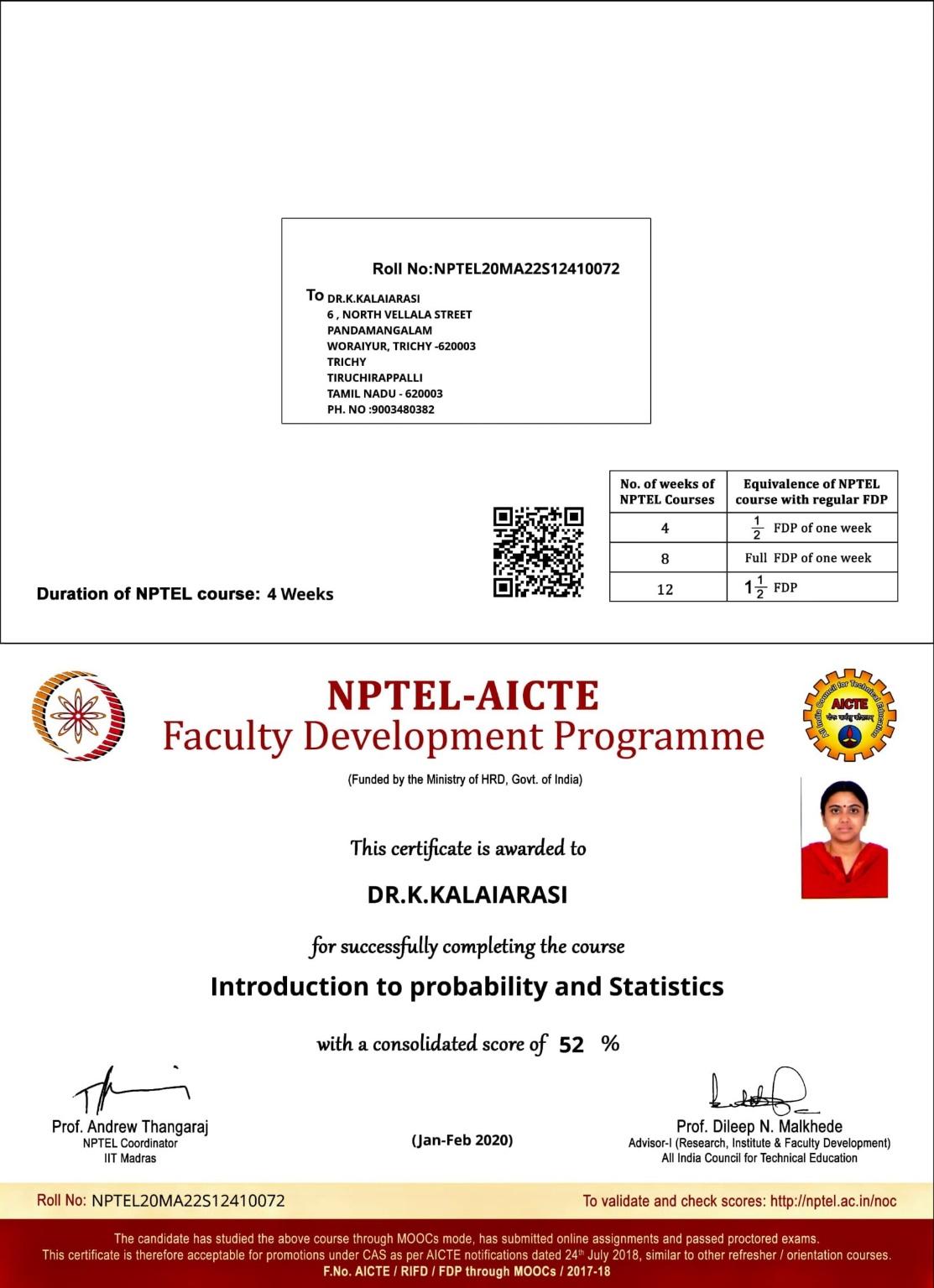 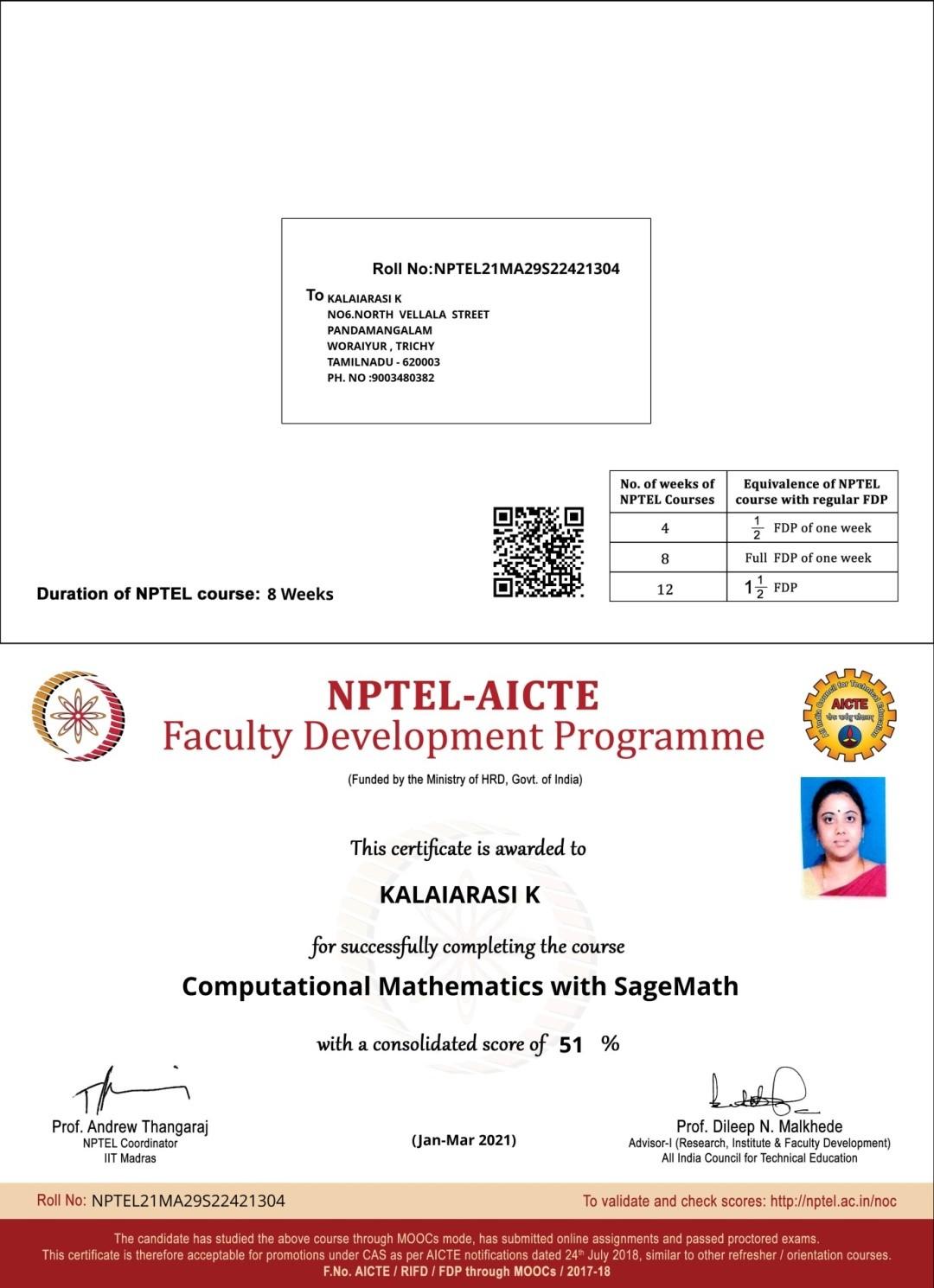 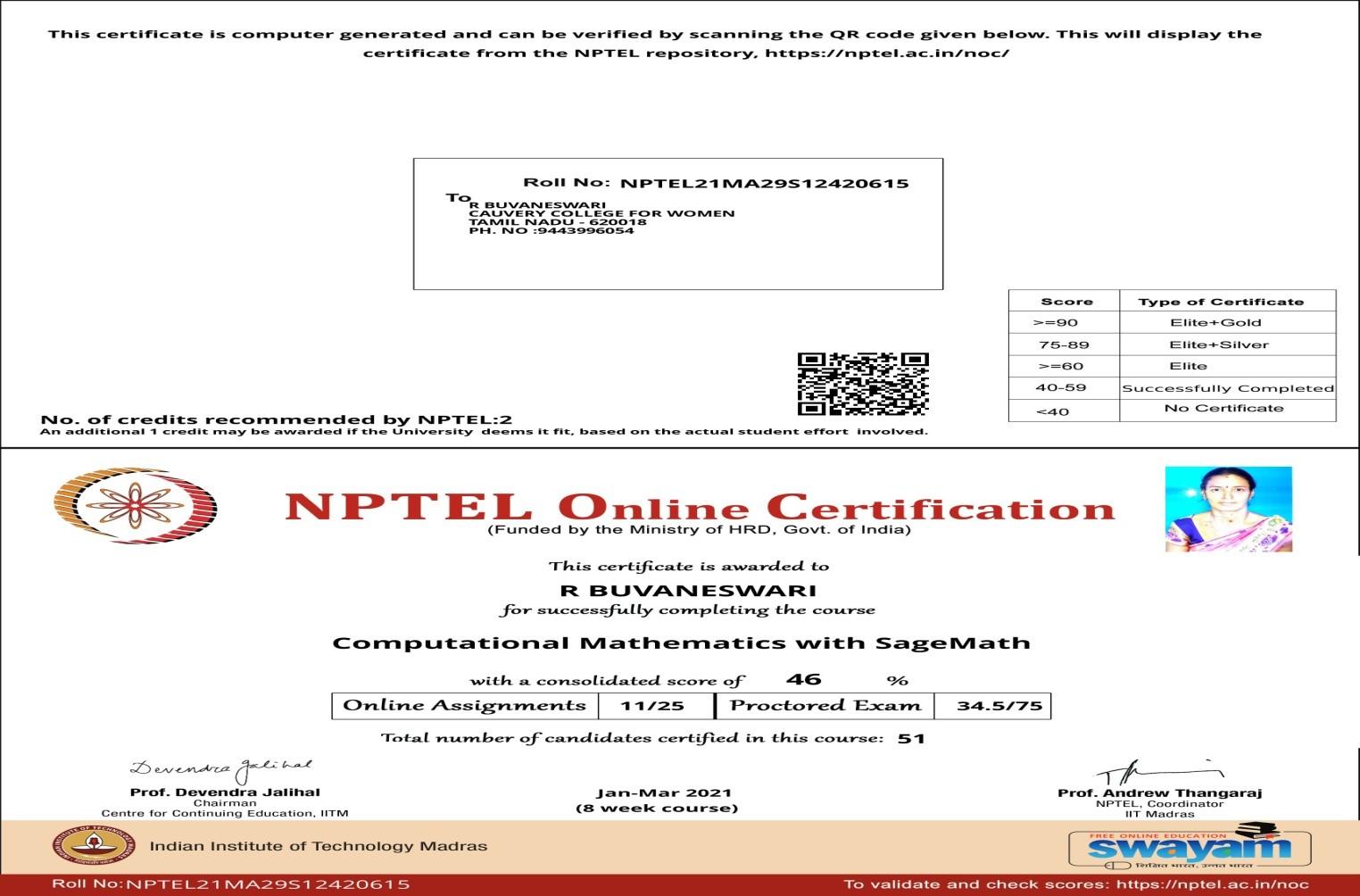 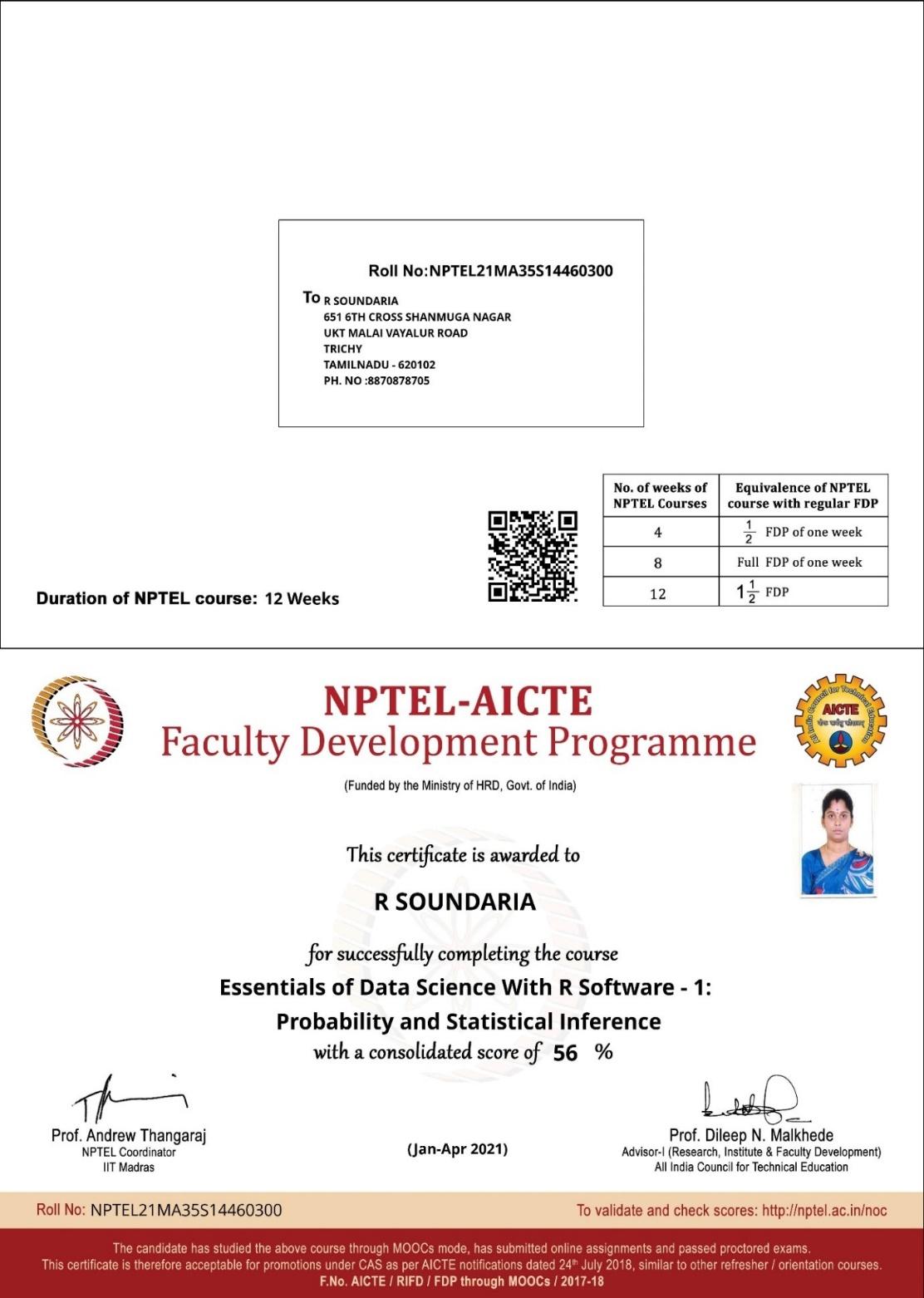 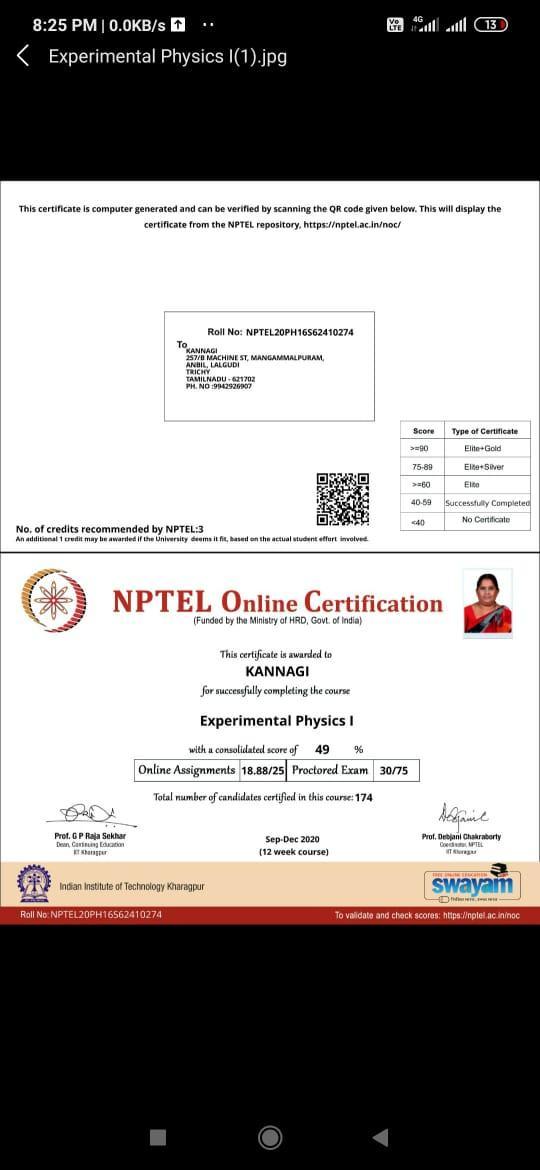 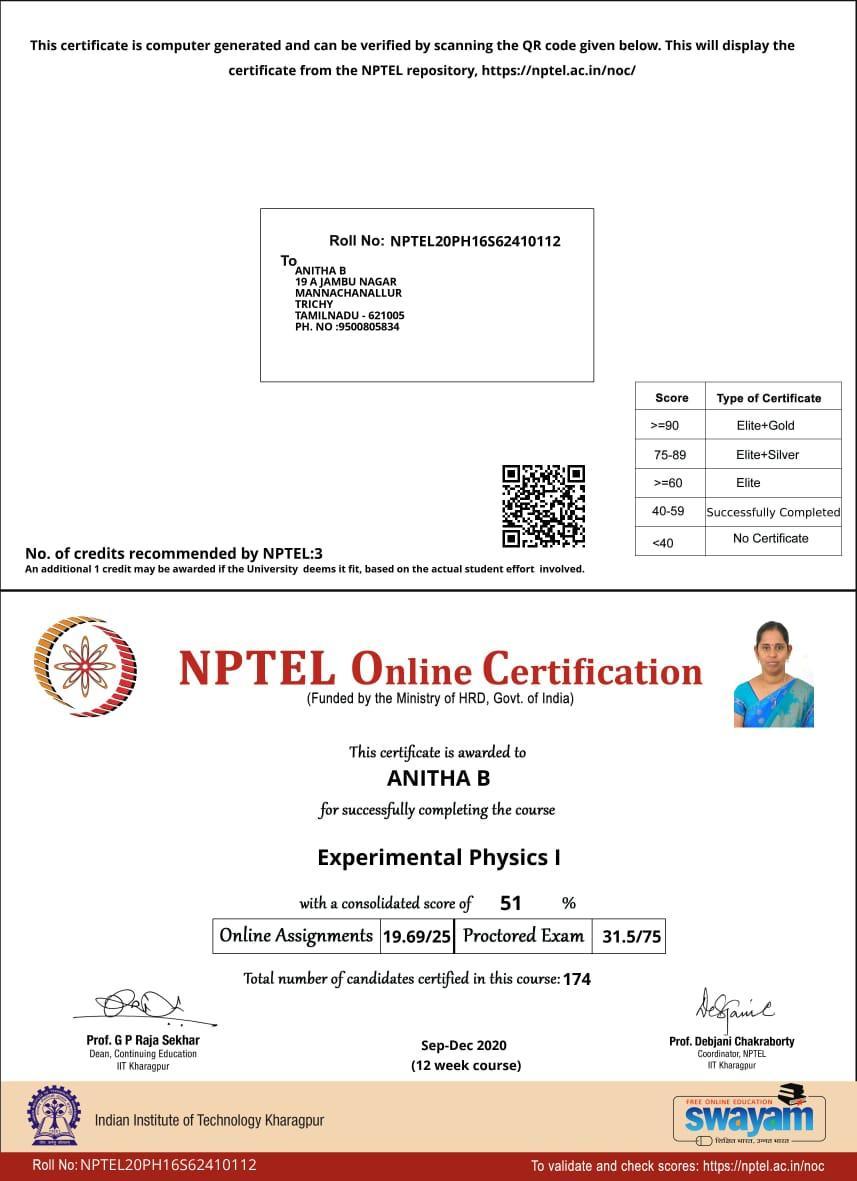 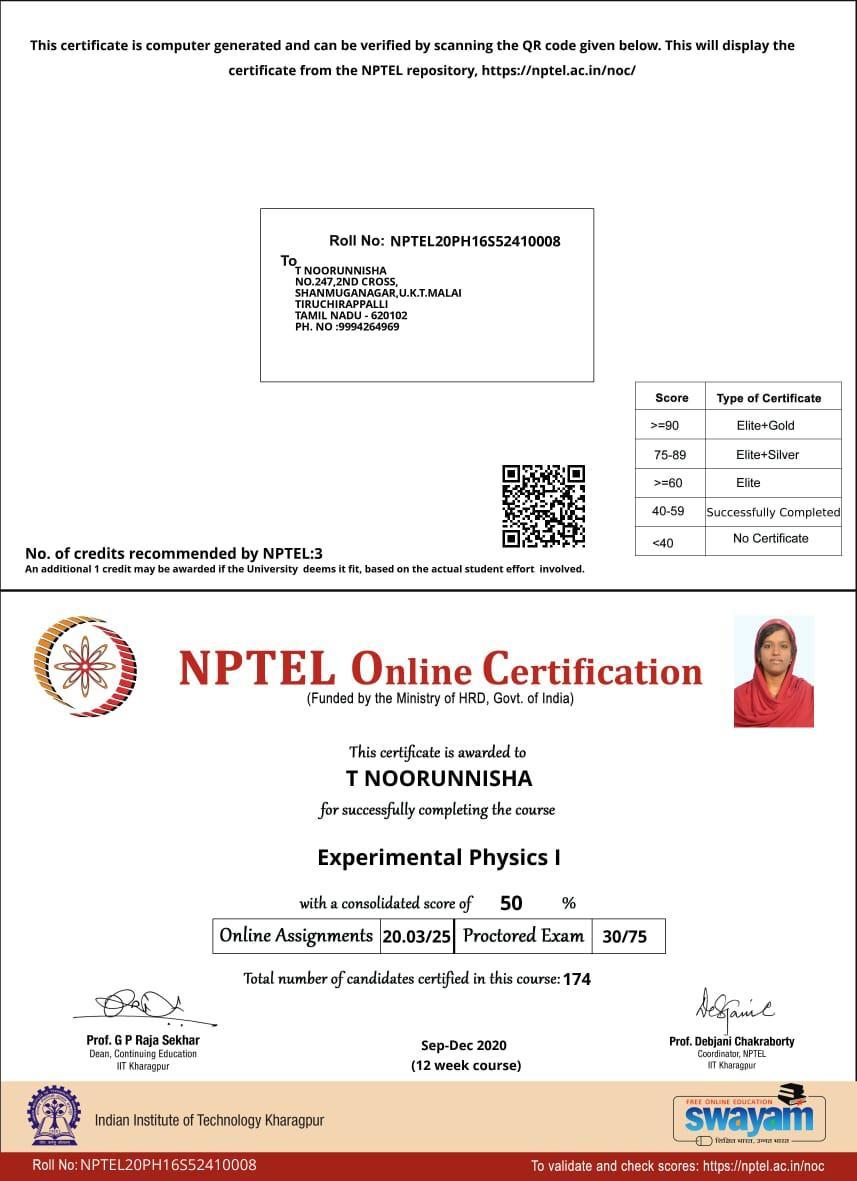 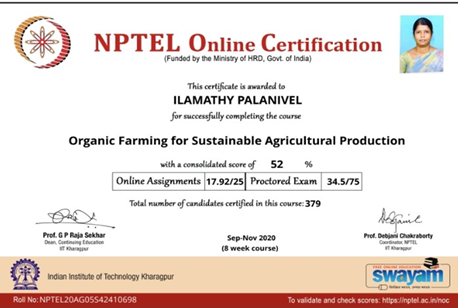 CAUVERY COLLEGE FOR WOMEN (AUTONOMOUS), TRICHY-18CAUVERY COLLEGE FOR WOMEN (AUTONOMOUS), TRICHY-18CAUVERY COLLEGE FOR WOMEN (AUTONOMOUS), TRICHY-18CAUVERY COLLEGE FOR WOMEN (AUTONOMOUS), TRICHY-18SWAYAM NPTEL - ONLINE COURSE - FACULTY LISTSWAYAM NPTEL - ONLINE COURSE - FACULTY LISTSWAYAM NPTEL - ONLINE COURSE - FACULTY LISTSWAYAM NPTEL - ONLINE COURSE - FACULTY LISTJune 2020 - May 2021For the academic year 2020-2021 totally 41 faculty members were registered for the NPTEL course and 28 got certified.ELITE + GOLD: 2ELITE + SILVER: 8ELITE: 8SUCCESSFULLY COMPLETED: 10June 2020 - May 2021For the academic year 2020-2021 totally 41 faculty members were registered for the NPTEL course and 28 got certified.ELITE + GOLD: 2ELITE + SILVER: 8ELITE: 8SUCCESSFULLY COMPLETED: 10June 2020 - May 2021For the academic year 2020-2021 totally 41 faculty members were registered for the NPTEL course and 28 got certified.ELITE + GOLD: 2ELITE + SILVER: 8ELITE: 8SUCCESSFULLY COMPLETED: 10June 2020 - May 2021For the academic year 2020-2021 totally 41 faculty members were registered for the NPTEL course and 28 got certified.ELITE + GOLD: 2ELITE + SILVER: 8ELITE: 8SUCCESSFULLY COMPLETED: 10NAMEDEPARTMENTCOURSEGRADEDr. G. Mettilda BhuvaneswariSWEnhancing Soft Skills and Personality DevelopmentElite + GoldDr. P. SudhaMathsDescriptive Statistics with R SoftwareElite + GoldDr.M. NeelaBBADeveloping Soft Skills and PersonalityElite + SilverDr.M. NeelaBBAEnhancing Soft Skills and PersonalityElite + SilverDr. M. NeelaBBASpeaking EffectivelyElite + SilverDr. S. Jayashree AgarwalEnglishThe Psychology of LanguageElite + SilverJ. AarthiPhysicsA Brief Course on SuperconductivityElite + SilverDr. V. SanguChemistryBasic in inorganicElite + SilverMs. R. SoundariaMathematicsDescriptive Statistics with R SoftwareElite + SilverMs. A. Gowri ShankariMathematicsDescriptive Statistics with R SoftwareElite + SilverMs. S. AgalyaF.S.MBody Language: Key to Professional SuccessEliteMs. T. R. RevathiF.S.MBody Language: Key to Professional SuccessEliteMs. R. SoundariaMathematicsPython for Data ScienceEliteDr. K.KalaiarasiMathematicsDescriptive Statistics with R SoftwareEliteMs. P. SudhaMathematicsPython for Data ScienceEliteDr.K.KannagiPhysicsA Brief Course on SuperconductivityEliteDr. S. JeyabharathiMicrobiologyWaste to Energy ConversionEliteMs. N. JeenathunisaMicrobiologyPlastic Waste ManagementEliteV. KavithaC.ScGoogle Cloud Computing FoundationsSuccessfully CompletedDr. K.KalaiarasiMathematicsGraph TheorySuccessfully CompletedDr. K.KalaiarasiMathematicsProbability and StatisticsSuccessfully CompletedDr. K. KalaiarasiMathematicsComputational Mathematics with SageMathSuccessfully CompletedDr. R. BuvaneswariMathematicsComputational Mathematics with SageMathSuccessfully CompletedMs. R. SoundariaMathematicsEssentials of Data Science with R Software - 1: Probability and Statistical InferenceSuccessfully CompletedDr.K.KannagiPhysicsExperimental Physics - ISuccessfully CompletedB. AnithaPhysicsExperimental Physics - ISuccessfully CompletedT. NoorunnishaPhysicsExperimental Physics - ISuccessfully CompletedP.IlamathyBiotechnologyOrganic Farming for Sustainable Agriculture ProductionSuccessfully Completed